Отчет руководителя проектной деятельности НКО «Спарта»Самуйлик М.Н. о проделанной работе за 2018-2019 учебный год    Становление гражданского общества и правового государства в нашей стране во многом зависит от уровня гражданского образования и патриотического воспитания. Сегодня коренным образом меняются отношения гражданина России с государством и обществом. Он получил большие возможности реализовать себя как самостоятельную личность в различных областях жизни и в то же время возросла ответственность за свою судьбу и судьбу других людей. В этих условиях патриотизм становится важнейшей ценностью, интегрирующей не только социальный, но и духовно-нравственный, идеологический, культурно-исторический, военно-патриотический и другие аспекты.   Детский возраст является наиболее оптимальным для системы патриотического воспитания, так как это период самоутверждения, активного развития социальных интересов и жизненных идеалов
    Современное общеобразовательное учреждение - это важнейший общественный институт воспитания подрастающего поколения. Вопросы гражданско-патриотического воспитания молодежи и роль школы в данном процессе находятся в центре внимания общественности и государства. Будущее любого государства зависит от того, как оно относится к своему прошлому. Хранителем истории нашего государства является школьный музей - центр дополнительного образования и воспитания школьников.
     Это связано с приоритетным значением патриотического воспитания для развития страны, духовного возрождения нации. Современное российское общество все больше приходит к пониманию того, что научить подрастающее поколение уважать людей, живущих рядом, их традиции, историю, любить родной край, народ, который в нем живет - значит, укрепить основы государственности.
   Создание системы гражданско-патриотического воспитания предполагает совместную деятельность школы с учреждениями дополнительного образования, военно-патриотическими клубами, школьными музеями, Советом ветеранов и другими организациями по решению широкого комплекса проблем патриотического воспитания.Задачи НКО:1. Расширение используемых площадей существующего музея, художественное оформление;2. Закупка и установка оборудования для интерактивного музея:мультимедийные книга, панель, интерактивный мультимедийный стол с 3D проекцией, программного обеспечения, мебели;3. Разработка экскурсионной деятельности и экспозиции, макетов и полиграфической продукции, для повышение информированности об истории защитников Сталинграда, значении Сталинградской битвы и роли подвига Якова Павлова в формировании подъема патриотического духа бойцов РККА в годы Великой Отечественной войны, его деятельности в мирное время;4. Содействие реализации культурных и добровольческих патриотических инициатив молодежи и других групп населения, образовательных и гуманитарных программ, формированию в общественном сознании приоритета нравственных ценностей для полноценного развития личности.
5. Вовлечение граждан Российской Федерации в вопрос популяризации образа героя нашего времени-ветерана боевых действий. Организация фотовыставок о героях России в ряде крупных городов страны с целью изменить в сознании общественности понятие слова «ветеран».
6.  Популяризация военно-прикладных видов спорта, и подготовка молодежи для службы в рядах вооруженных сил РФ;7. Создание документального фильма "Светом подвига согреты…", рассказывающего о подвиге Якова Павлова.8. Активное сотрудничать со СМИ и особенно с местными телевизионными каналами с целью именно через телевизионный эфир увеличить узнаваемость истинной цены победы в Великой Отечественной войне и её уникальных героев.Проведенные мероприятии:- декабрь 2018 г., линейка посвященная памяти Якова Федотовича Павлова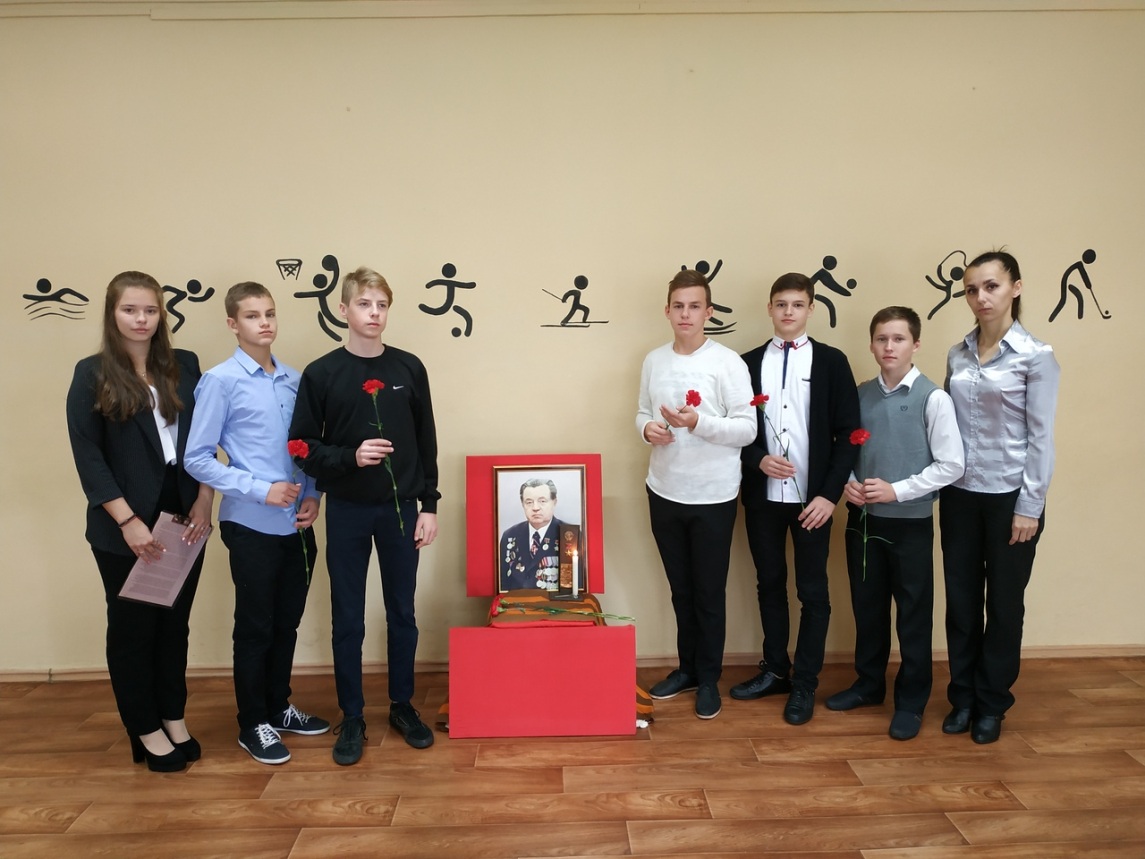 - традиционно значимые мероприятия были проведены в дни приуроченные к празднованию 75 годовщины освобождения Новгорода от немецко-фашистских захватчиков и дню Победы: уроки Мужества, митинги, возложения цветов, уход за воинскими захоронениями, литературно музыкальный конкурс; 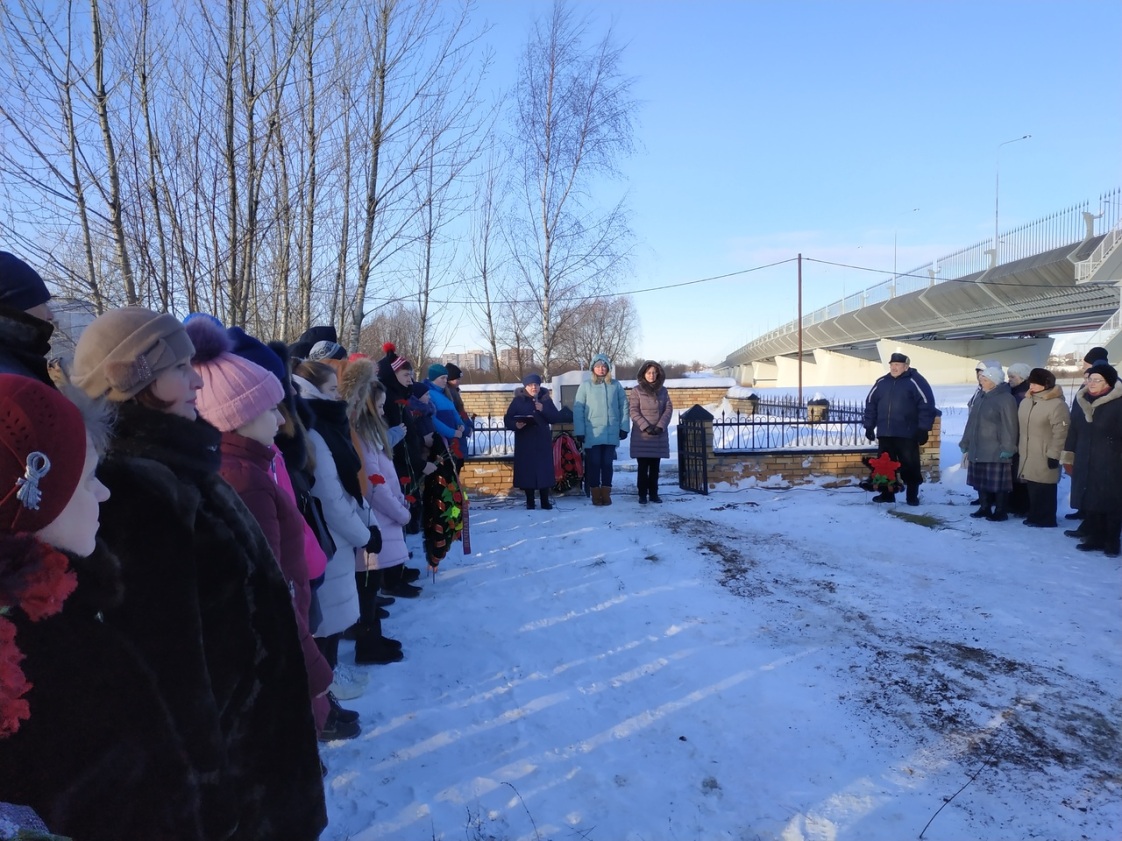 - февраль 2019 г., в ГОАОУ СОСШ «Спарта» прошёл урок мужества для старшеклассников. Его провел заместитель военного комиссара Новгородской области по военно-патриотической работе, член Новгородского областного отделения «БОЕВОГО БРАТСТВА» Сергей Григорьевич Пирятинец. Встреча была направлена на патриотическое воспитание призывников и популяризацию службы в вооружённых силах Российской Федерации.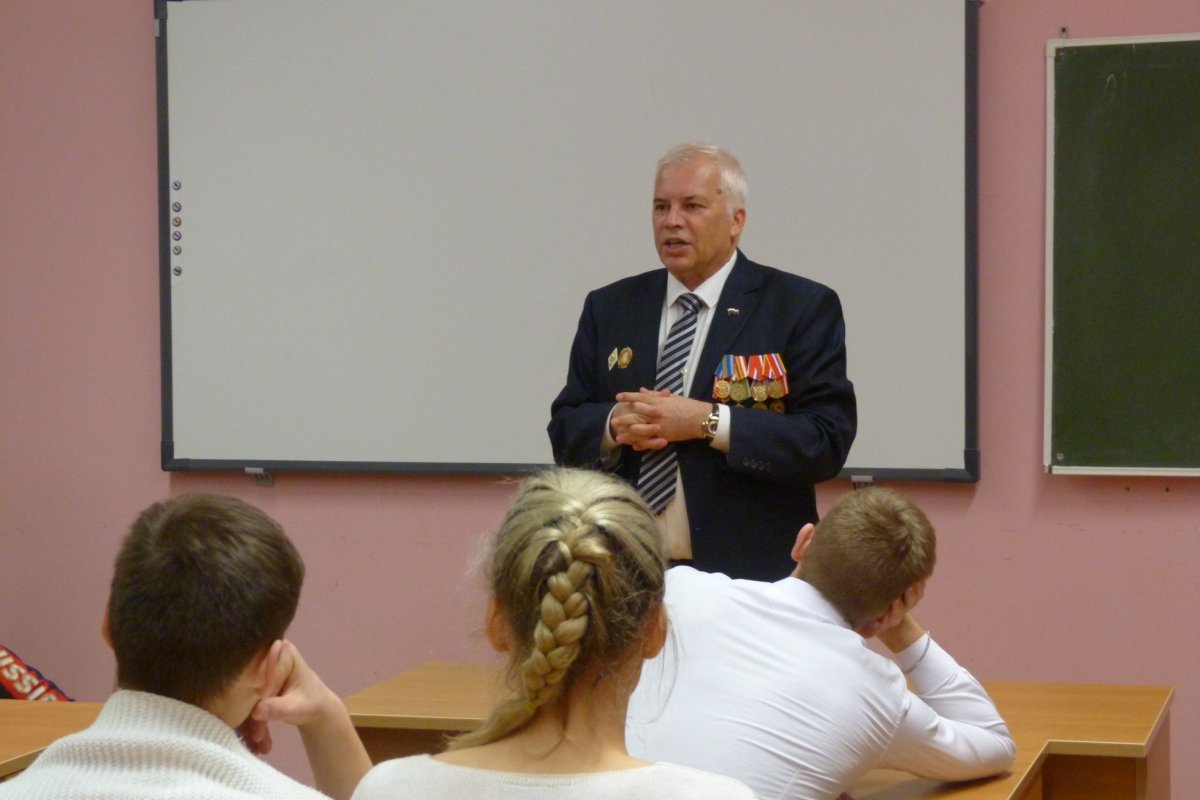 - март 2019 г., волонтерская инициатива «От сердца к сердцу», входе которой состоялась встреча с ветеранами, проживающими в ОАУСО "Дом-интернат для престарелых и инвалидов "Новгородский Дом ветеранов"; 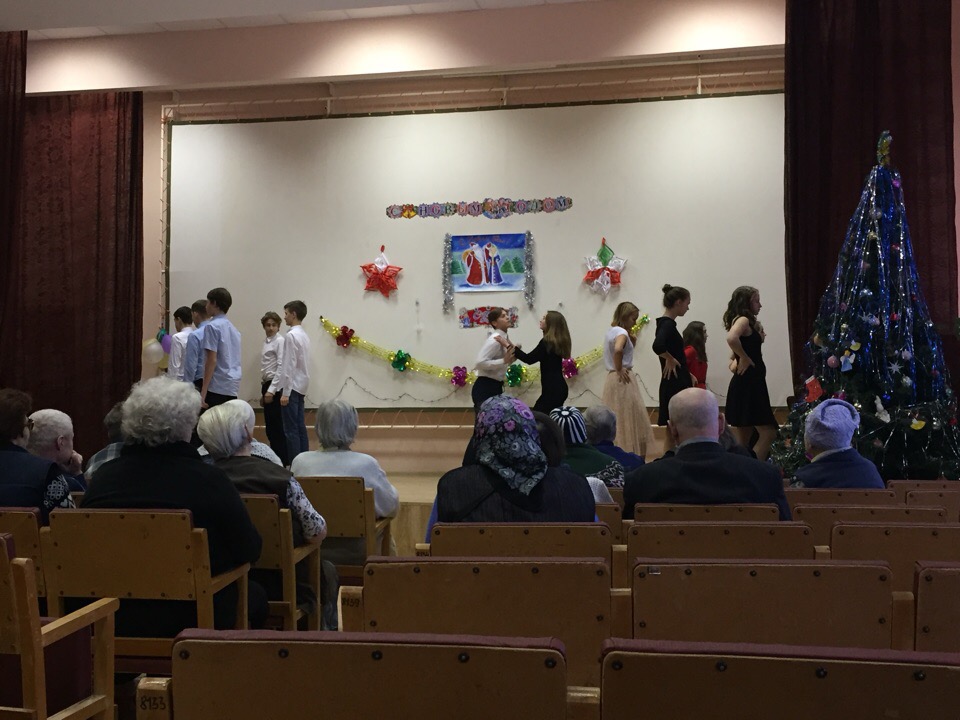 - апрель 2019 г., провели совместную с социальным партнером АО "Новгородское спецавтохозяйство" экологическую акцию «Чистая среда»;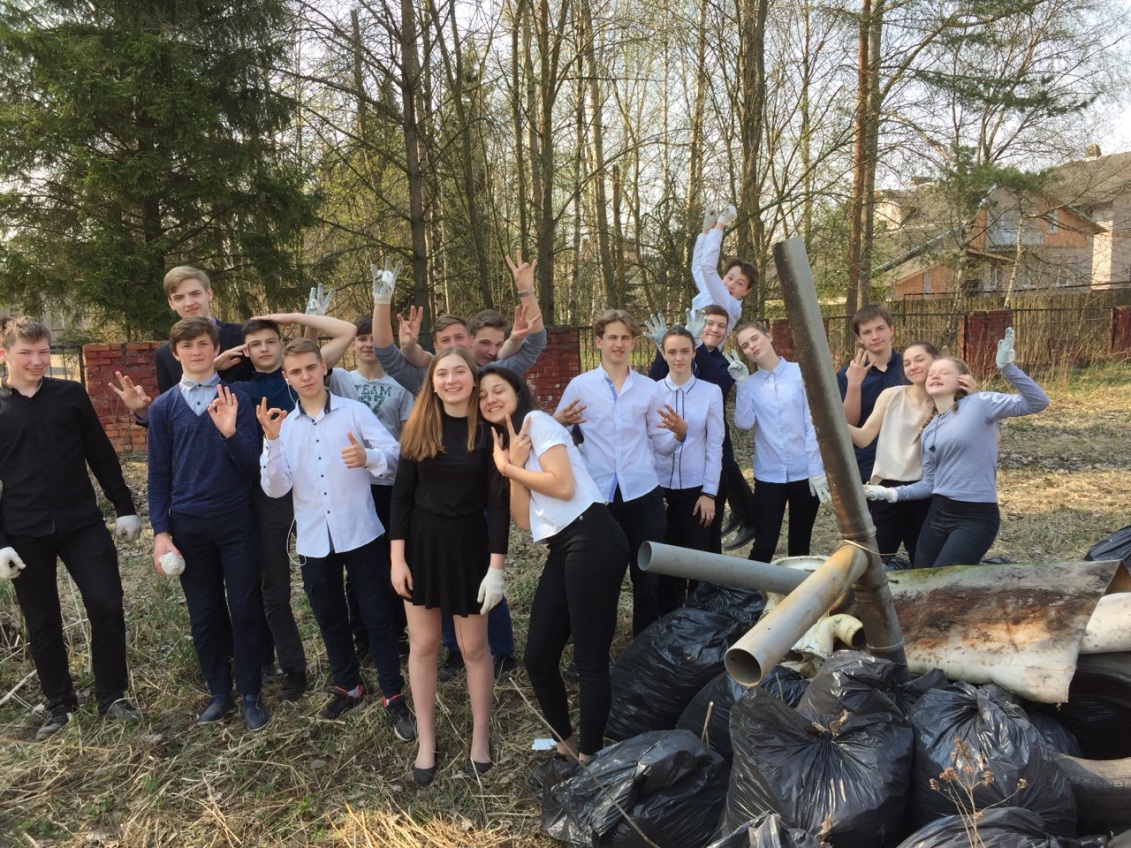 - апрель 2019 г., мероприятия спортивно-патриотического направления «Зарядка с чемпионом»;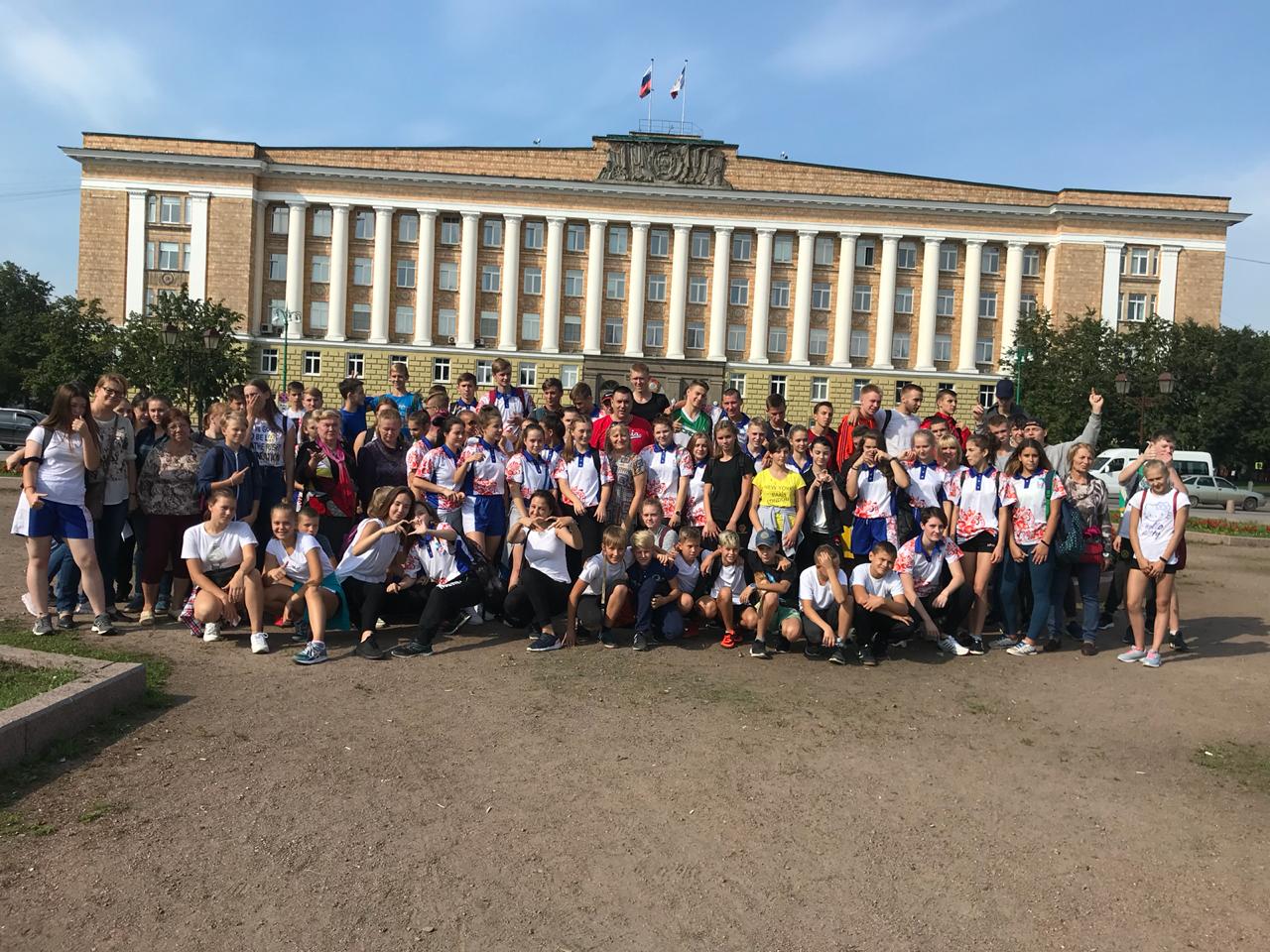 - май 2019 г., совместно с  ОАУ «Дом молодежи» приняли участи во всемирном дне Леса, в ходе которого провели акцию по озеленению прилегающей территории интерната;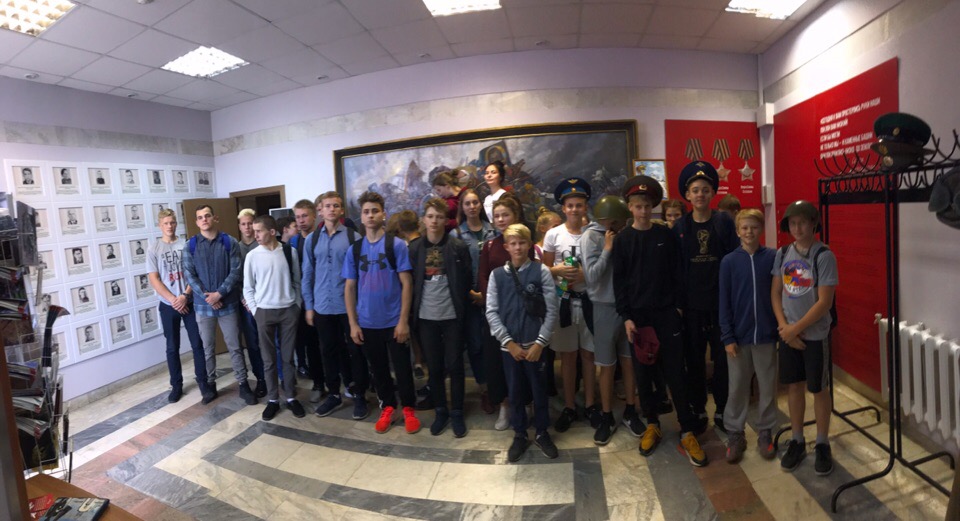 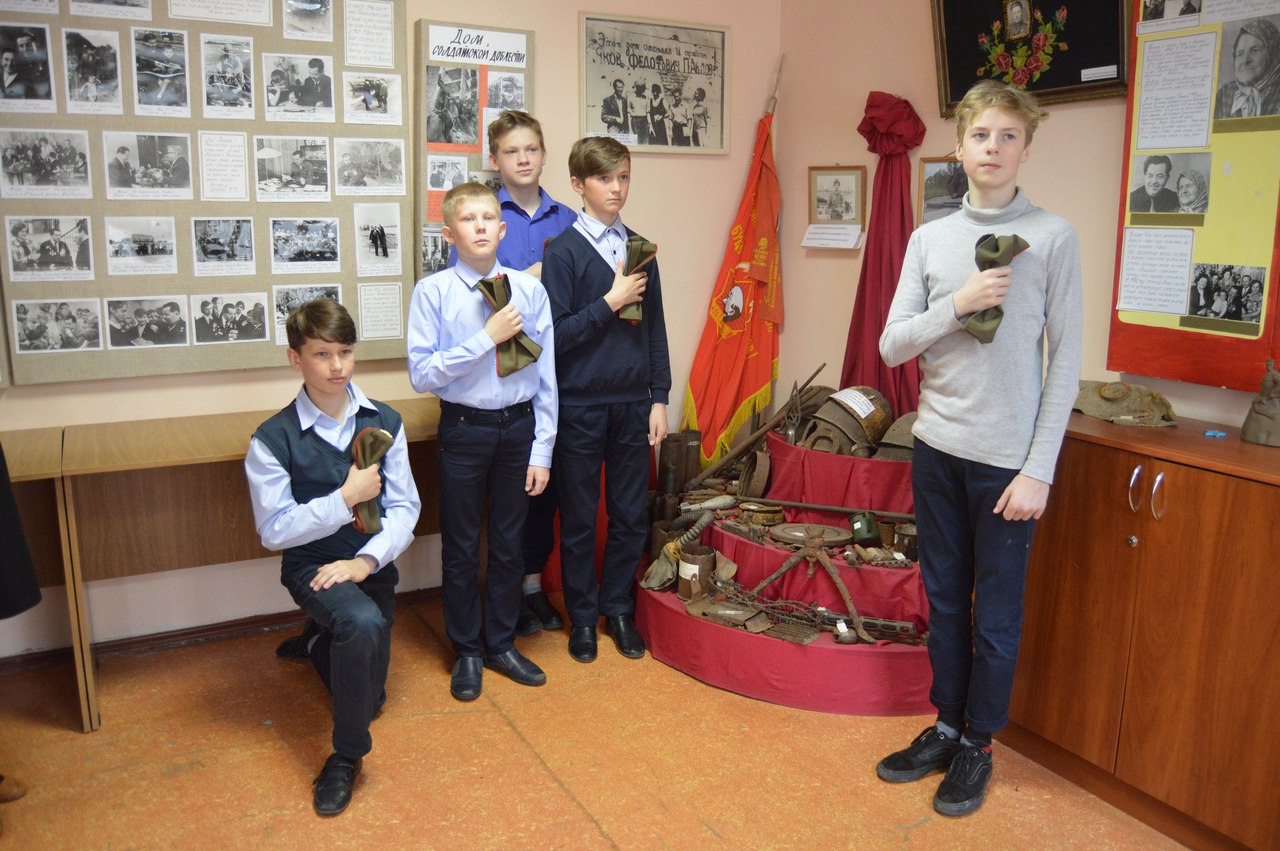 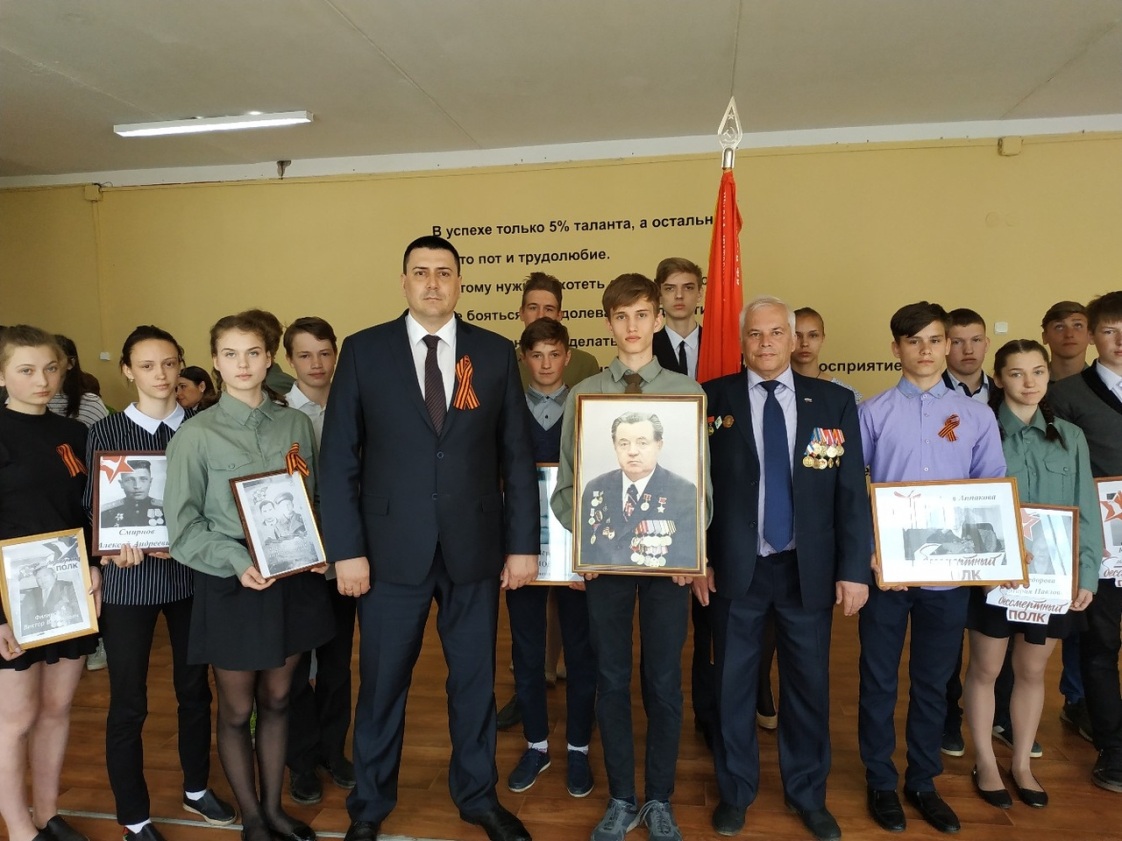 - май 2019 г., проведения силами волонтёров НКО «Спарта» экскурсий и мастер-классов на действующем раскопе «Дубошин-II»;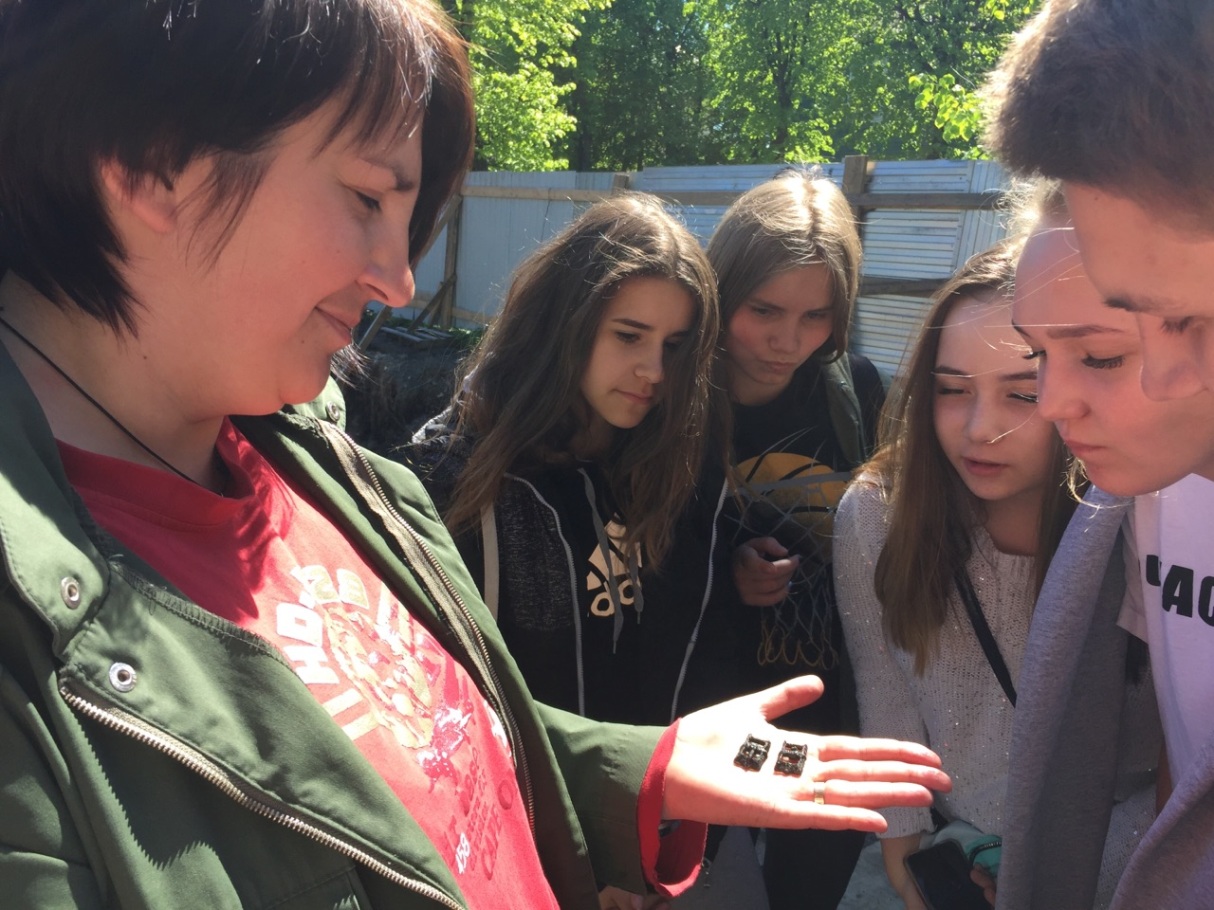 - май 2019 г., совместная акция с ООО «Сократ» по подготовке и проведению «Бессмертной роты «спартанцев», участие в общероссийской акции «Бессмертный полк».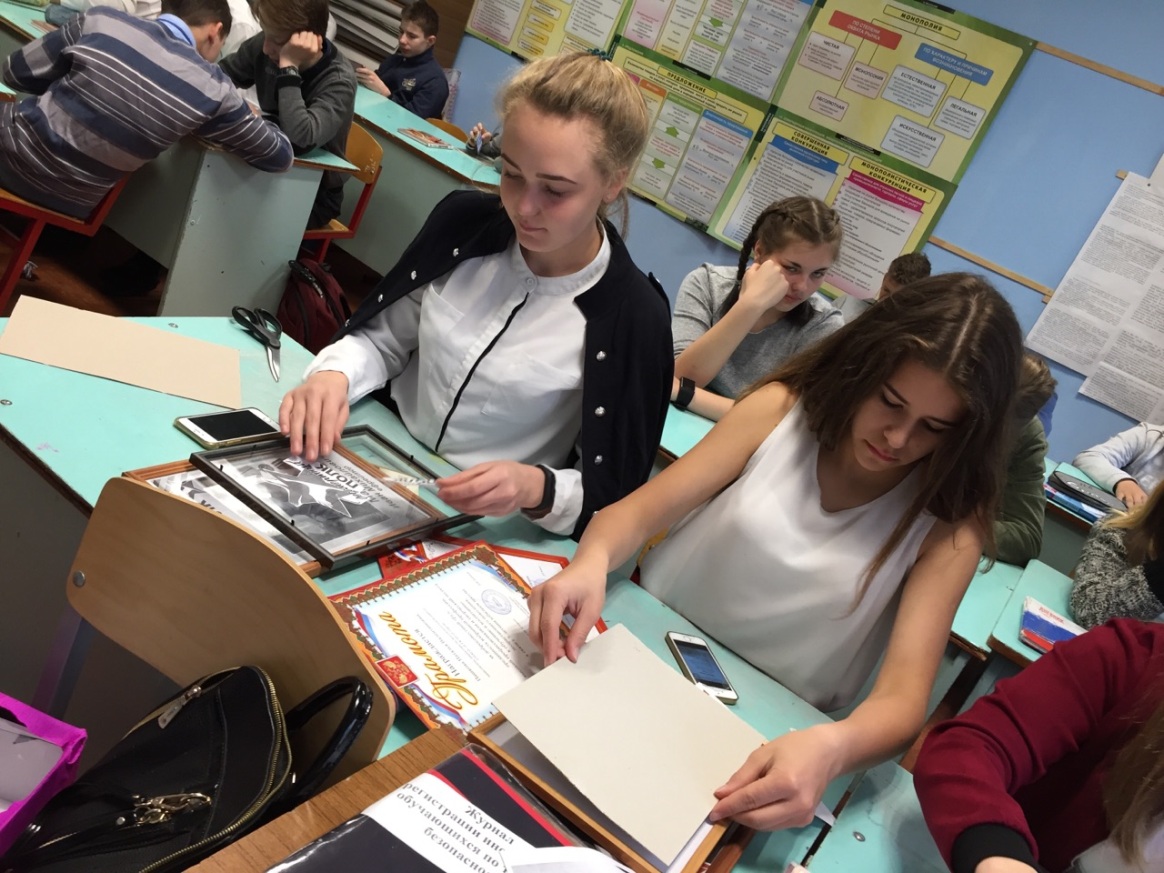 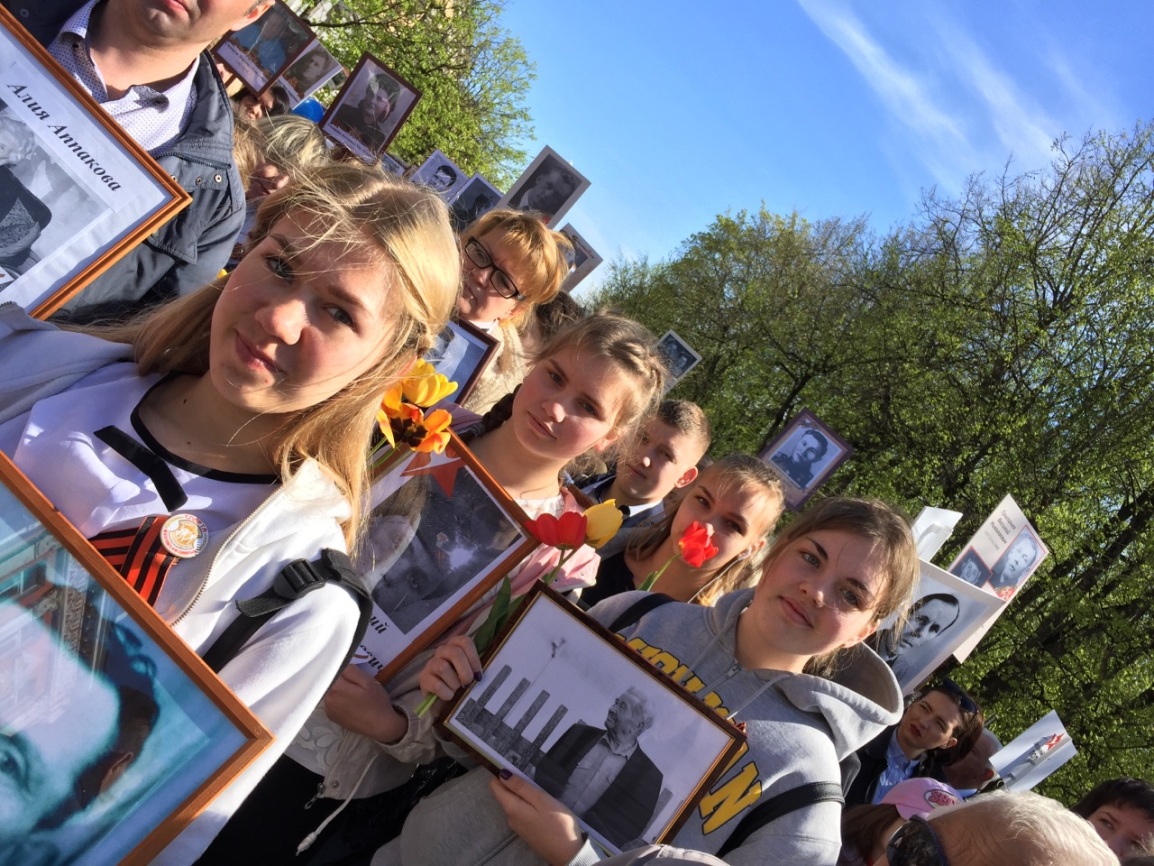    В настоящее время первоочередной актуальной задачей, которая стоит перед НКО «Спарта»:-      всемерное содействие развитию коммуникативных компетенций, навыков исследовательской работы учащихся, поддержке творческих способностей детей, формированию интереса к отечественной культуре и уважительного отношения к нравственным ценностям прошлых поколений,  через сохранение исторической памяти о личности и подвиге Героя Советского Союза Якова Федотовича Павлова; - техническое оснащение музея, создание интерактивной среды демонстрации и бережно сохраненного исторического наследия о личности и подвиге Героя Советского Союза Якова Федотовича Павлова;-      продолжение работы по вовлечению детей и молодежи в волонтерскую и добровольческую деятельность гражданско-патриотической направленности. Руководство НКО «Спарта» начинает полномасштабную работу по созданию и реализации проекта «Модернизация, с целью эффективного использования школьного музея имени Героя Советского Союза Я.Ф. Павлова, для воспитания патриотизма, гражданского самосознания среди молодежи, как основы гражданского общества.»Руководитель проектной деятельности                             М.Н. СамуйликПолное наименование организации (в соответствии со свидетельством о внесении записи в ЕГРЮЛ)Автономная Некоммерческая Организация Спортивно-Патриотического Направления "Спарта"Дата регистрации организации04.12.2018г.Организационно-правовая форма (согласно свидетельству о регистрации)Автономная Некоммерческая Организация Спортивно-Патриотического Направления "Спарта"Юридический адрес173011, Великий Новгород, Береговая ул., д.44Фактический адрес173011, Великий Новгород, Береговая ул., д.44Телефон/факстел. (816-2) 66-71-33      Адрес электронной почтыE-mail: obl_sport@mail.ru        spartabyx2016@yandex.ru   Адрес сайта или страниц организации в социальных сетях в информационно-телекоммуникационной сети ИнтернетE-mail: obl_sport@mail.ru        spartabyx2016@yandex.ru   Руководитель организации (ФИО, должность)Руководитель Чебанов Дмитрий ВладимировичБанковские реквизиты (расчетный счет, наименование банка, корреспондентский счет, ИНН, БИК, КПП, ОГРН, юридический адрес банка)ИНН 5321197608КПП 532101001ОГРН 1185300000490Основные направления деятельности организацииСпортивно-ПатриотическогоРуководитель проектной деятельности  (ФИО, телефон, адрес электронной почты)Самуйлик Мария Николаевна, +79210259012, E-mail: marijakorsunova@yandex.ruОсновные реализованные программы (проекты) «Никто не забыт и ничто не забыто…»«Бессмертная рота «Спарты»«Спортсмены – герои войны»«Чистый город»«Памяти нашей верны…»«Наш герой – Яков Павлов»«Сталинград – колыбель бессмертия»